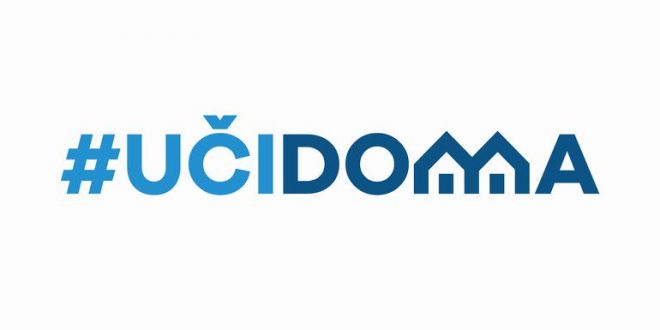 SEDMIČNI PLAN RADA PO PREDMETIMA ZA PERIOD 23.03.2020. – 27.03.2020.RAZRED I PREDMET: Fizičko vaspitanje____________   NASTAVNIK/CI: Marjana Nikolić, Zdravka Vreteničić, Erdemina Šabotić,                     Jelena Šćepanović, Aleksandra PetkovskiRAZRED I PREDMET: Fizičko vaspitanje____________   NASTAVNIK/CI: Marjana Nikolić, Zdravka Vreteničić, Erdemina Šabotić,                     Jelena Šćepanović, Aleksandra PetkovskiRAZRED I PREDMET: Fizičko vaspitanje____________   NASTAVNIK/CI: Marjana Nikolić, Zdravka Vreteničić, Erdemina Šabotić,                     Jelena Šćepanović, Aleksandra PetkovskiRAZRED I PREDMET: Fizičko vaspitanje____________   NASTAVNIK/CI: Marjana Nikolić, Zdravka Vreteničić, Erdemina Šabotić,                     Jelena Šćepanović, Aleksandra PetkovskiRAZRED I PREDMET: Fizičko vaspitanje____________   NASTAVNIK/CI: Marjana Nikolić, Zdravka Vreteničić, Erdemina Šabotić,                     Jelena Šćepanović, Aleksandra PetkovskiDANISHODIAKTIVNOSTISADRŽAJ/POJMOVINAČIN KOMUNIKACIJEPONEDELJAK23.03.2020.
-
- 
-
-UTORAK24.03.2020.Oponaša pojave, predmete i životinje pomoću igre
Jutarnje vježbanje
Prirodni oblici kretanjaViber grupa svakog odjeljenja sa nastavnikom, YouTubeSRIJEDA25.03.2020.Razlikuje jednostavne prirodne pokrete
Jutarnje vježbanje uz blagu muziku
Prirodni oblici kretanjaViber grupa svakog odjeljenja sa nastavnikom, YouTubeČETVRTAK26.03.2020.Razlikuje jednostavne prirodne pokrete
Vježbanje u slobodnom vremenu
Prirodni oblici kretanjaViber grupa svakog odjeljenja sa nastavnikom, YouTubePETAK27.03.2020.POVRATNA INFORMACIJA U TOKU SEDMICE